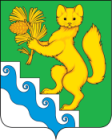 АДМИНИСТРАЦИЯ БОГУЧАНСКОГО РАЙОНАП О С Т А Н О В Л Е Н И Е01.07.2022                                    с. Богучаны                                       № 589-пОб установлении публичного сервитута на земельный участок с кадастровым номером 24:07:3101009:1322В соответствии со ст. 23, главой V.7 Земельного кодекса Российской Федерации, ст. 3.6 Федерального закона от 25 октября 2001 № 137-ФЗ «О введении в действие Земельного кодекса Российской Федерации», Федеральным законом от 06.10.2003 № 131-ФЗ «Об общих принципах организации местного самоуправления в Российской Федерации», на основании ходатайства Общества с ограниченной ответственностью «Тайга Богучаны» (660135, г. Красноярск, ул. Молокова, дом 37А, 3 этаж, помещение 19, ОГРН: 1202400019062, ИНН: 2465333704, КПП: 246501001) в лице Рубан В.И. действующего на основании доверенности от 18.03.2021 удостоверенной генеральным директором Казьминым А.С., об установлении публичного сервитута, опубликованного на официальном сайте администрации Богучанского района «http://boguchansky-rayon.ru//property/otdel-po-zemelnyim-resursam/publichnyie-servitutyi/» в сети Интернет и газете «Ангарская Правда» от 29.04.2022 № 18, принимая во внимание отсутствие заявлений об учете прав (обременений прав) от заинтересованных лиц, руководствуясь ст. 7, 43, 47 Устава Богучанского района Красноярского края,П О С Т А Н О В Л Я Ю:Установить публичный сервитут в целях размещения объекта волоконно-оптической линии связи, в пределах земельного участка с кадастровым номером: 24:07:3101009:1322, площадью 4135 кв. м.Утвердить границы публичного сервитута, согласно приложению № 1 к настоящему постановлению.Определить срок установления публичного сервитута - 5 лет.График выполнения работ при осуществлении деятельности, для размещения объекта волоконно-оптической линии связи, в пределах земельного участка с кадастровым номером: 24:07:3101009:1322- осмотр объекта производится ежегодно два раза в год.Плата за публичный сервитут за весь срок составляет 585,01 руб. (Пятьсот восемьдесят пять руб. 01 коп.) и вносится единым платежом за весь срок публичного сервитута до начала его использования, но не позднее шести месяцев со дня издания постановления на следующие реквизиты: Управления федерального казначейства по Красноярскому краю (Управление муниципальной собственностью Богучанского района) ИНН 2407008705, КПП 240701001, р/сч 03100643000000011900, ОТДЕЛЕНИЕ КРАСНОЯРСК БАНКА РОССИИ//УФК по Красноярскому краю г. Красноярск, 40102810245370000011 БИК 010407105, код ОКТМО 04609410, код платежа (КБК) 863 111 05013 05 1000 120.Расчет платы за публичный сервитут предоставлен в приложении № 2 к настоящему постановлению.Порядок установления охранных зон объектов электросетевого хозяйства и особых условий использования земельных участков, расположенных в границах таких зон определяется в соответствии с постановлением Правительства Российской Федерации от 24.02.2009 № 160 «О порядке установления охранных зон объектов электросетевого хозяйства и особых условий использования земельных участков, расположенных в границах таких зон».Обладатель публичного сервитута (Общество с ограниченной ответственностью «Тайга Богучаны») вправе:- в установленных границах публичного сервитута осуществлять в соответствии с требованиями законодательства Российской Федерации деятельность, в целях которой установлен публичный сервитут;- до окончания срока публичного сервитута обратиться с ходатайством об установлении публичного сервитута на новый срок.Обладатель публичного сервитута (Общество с ограниченной ответственностью «Тайга Богучаны») обязано:- в установленном законом порядке после прекращения действия публичного сервитута привести земельные участки и земли, обремененные публичным сервитутом, в состояние пригодное для использования в срок не позднее, чем за три месяца после окончания срока, на который установлен публичный сервитут;- в установленном законом порядке снести объекты, размещенные на основании публичного сервитута, и осуществить при необходимости рекультивацию земель и земельных участков, в срок не позднее, чем шесть месяцев с момента прекращения публичного сервитута.Главному специалисту отдела по земельным ресурсам УМС Богучанского района (Скоробогатовой Е.А.) в течении 5 рабочих дней со дня принятия решения об установлении публичного сервитута разместить настоящее постановление на официальном сайте администрации Богучанского района «http://boguchansky-rayon.ru//property/otdel-po-zemelnyim-resursam/publichnyie-servitutyi/» в сети Интернет и опубликовать постановление в «Официальном Вестнике» Богучанского района.Отделу по земельным ресурсам УМС Богучанского района в течении 5-ти рабочих дней со дня принятия решения об установлении публичного сервитута обеспечить:- направить копию решения об установлении публичного сервитута в орган регистрации прав;- направить в адрес ООО «Тайга Богучаны» копию решения об установлении публичного сервитута;- направить правообладателям земельных участков, копию решения об установлении публичного сервитута.Публичный сервитут считается установленным со дня внесения сведений о нем в Единый государственный реестр недвижимости.Контроль за выполнением постановления возложить на начальника Управления муниципальной собственностью Богучанского района О.Б. Ерашеву.Постановление вступает в силу со дня его подписания. Глава Богучанского района                                                   А.С. МедведевПриложение №1 к постановлениюАдминистрации Богучанского районаОт 01.07.2022 № 589-пОПИСАНИЕ МЕСТОПОЛОЖЕНИЯ ГРАНИЦобъект волоконно-оптической линии связи(наименование объекта, местоположение границ которого описано (далее - объект)Раздел 1Раздел 2Раздел 3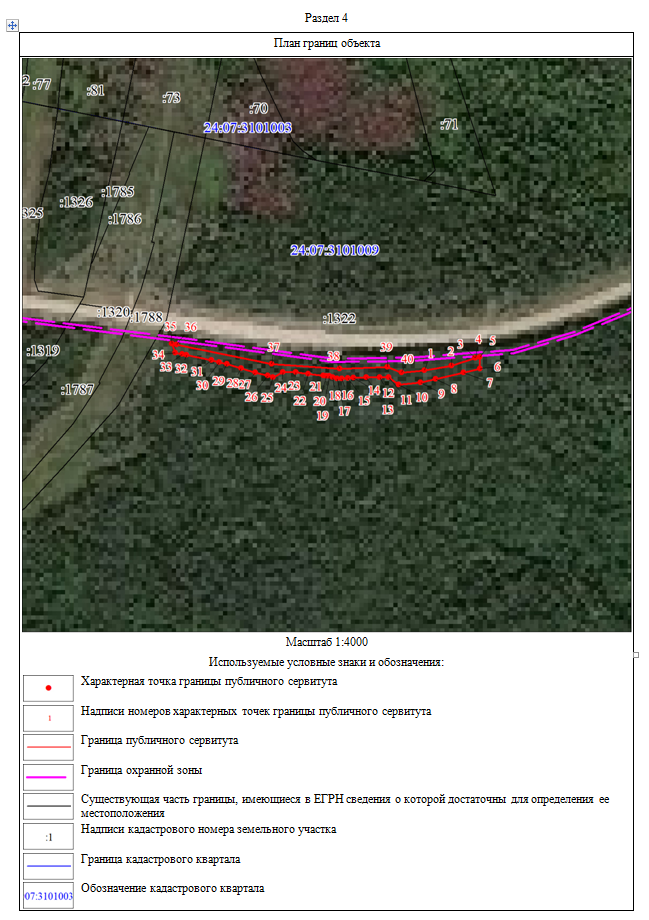 Приложение №2 к постановлениюАдминистрации Богучанского района От 01.07.2022 № 589-пПорядок расчета платы за публичный сервитут в отношении земель и земельных участков, не предоставленных гражданам и юридическим лицамСведения об объектеСведения об объектеСведения об объектеN п/пХарактеристики объектаОписание характеристик1231Местоположение объектаКрасноярский край, Богучанский р-н2Площадь объекта ± величина погрешности определения площади (P ± ∆P), м²4135 ± 233Иные характеристики объекта1. Установить публичный сервитут, площадью 4135 кв.м., в целях размещения объекта волоконно-оптической линии связи, сроком на 5 летСведения о местоположении границ объектаСведения о местоположении границ объектаСведения о местоположении границ объектаСведения о местоположении границ объектаСведения о местоположении границ объектаСведения о местоположении границ объекта1. Система координат МСК 1691. Система координат МСК 1691. Система координат МСК 1691. Система координат МСК 1691. Система координат МСК 1691. Система координат МСК 1692. Сведения о характерных точках границ объекта2. Сведения о характерных точках границ объекта2. Сведения о характерных точках границ объекта2. Сведения о характерных точках границ объекта2. Сведения о характерных точках границ объекта2. Сведения о характерных точках границ объектаОбозначение характерных точек границКоординаты, мКоординаты, мМетод определения координат характерной точкиСредняя квадратическая погрешность положения характерной точки (Mt), мОписание обозначения точки на местности (при наличии)Обозначение характерных точек границXYМетод определения координат характерной точкиСредняя квадратическая погрешность положения характерной точки (Mt), мОписание обозначения точки на местности (при наличии)1234561971355.028525.08Аналитический метод0.1-2971360.168557.16Аналитический метод0.1-3971368.748585.26Аналитический метод0.1-4971368.848585.76Аналитический метод0.1-5971369.488590.77Аналитический метод0.1-6971355.868590.69Аналитический метод0.1-7971351.618571.13Аналитический метод0.1-8971344.698537.86Аналитический метод0.1-9971341.108519.93Аналитический метод0.1-10971339.208494.05Аналитический метод0.1-11971347.808482.37Аналитический метод0.1-12971348.248471.80Аналитический метод0.1-13971348.188456.32Аналитический метод0.1-14971348.128440.87Аналитический метод0.1-15971347.728434.13Аналитический метод0.1-16971347.308426.92Аналитический метод0.1-17971347.728421.49Аналитический метод0.1-18971349.308416.42Аналитический метод0.1-19971350.578412.36Аналитический метод0.1-20971350.918409.20Аналитический метод0.1-21971351.318405.50Аналитический метод0.1-22971353.678387.55Аналитический метод0.1-23971355.818372.99Аналитический метод0.1-24971356.458357.92Аналитический метод0.1-25971350.498345.79Аналитический метод0.1-26971352.488339.67Аналитический метод0.1-27971356.608325.33Аналитический метод0.1-28971361.808308.62Аналитический метод0.1-29971366.968292.02Аналитический метод0.1-30971369.558283.03Аналитический метод0.1-31971372.128274.13Аналитический метод0.1-32971378.718244.69Аналитический метод0.1-33971379.688239.51Аналитический метод0.1-34971381.188231.42Аналитический метод0.1-35971391.968227.55Аналитический метод0.1-36971390.848233.26Аналитический метод0.1-37971365.918344.71Аналитический метод0.1-38971359.268425.21Аналитический метод0.1-39971359.808481.18Аналитический метод0.1-40971352.988498.14Аналитический метод0.1-1971355.028525.08Аналитический метод0.1-3. Сведения о характерных точках части (частей) границы объекта3. Сведения о характерных точках части (частей) границы объекта3. Сведения о характерных точках части (частей) границы объекта3. Сведения о характерных точках части (частей) границы объекта3. Сведения о характерных точках части (частей) границы объекта3. Сведения о характерных точках части (частей) границы объектаОбозначение характерных точек части границыКоординаты, мКоординаты, мМетод определения координат характерной точкиСредняя квадратическая погрешность положения характерной точки (Mt), мОписание обозначения точки на местности (при наличии)Обозначение характерных точек части границыXYМетод определения координат характерной точкиСредняя квадратическая погрешность положения характерной точки (Mt), мОписание обозначения точки на местности (при наличии)123456------Сведения о местоположении измененных (уточненных) границ объектаСведения о местоположении измененных (уточненных) границ объектаСведения о местоположении измененных (уточненных) границ объектаСведения о местоположении измененных (уточненных) границ объектаСведения о местоположении измененных (уточненных) границ объектаСведения о местоположении измененных (уточненных) границ объектаСведения о местоположении измененных (уточненных) границ объектаСведения о местоположении измененных (уточненных) границ объекта1. Система координат МСК 1691. Система координат МСК 1691. Система координат МСК 1691. Система координат МСК 1691. Система координат МСК 1691. Система координат МСК 1691. Система координат МСК 1691. Система координат МСК 1692. Сведения о характерных точках границ объекта2. Сведения о характерных точках границ объекта2. Сведения о характерных точках границ объекта2. Сведения о характерных точках границ объекта2. Сведения о характерных точках границ объекта2. Сведения о характерных точках границ объекта2. Сведения о характерных точках границ объекта2. Сведения о характерных точках границ объектаОбозначение характерных точек границСуществующие координаты, мСуществующие координаты, мИзмененные (уточненные) координаты, мИзмененные (уточненные) координаты, мМетод определения координат характерной точкиСредняя квадратическая погрешность положения характерной точки (Mt), мОписание обозначения точки на местности (при наличии)Обозначение характерных точек границXYXYМетод определения координат характерной точкиСредняя квадратическая погрешность положения характерной точки (Mt), мОписание обозначения точки на местности (при наличии)12345678--------3. Сведения о характерных точках части (частей) границы объекта3. Сведения о характерных точках части (частей) границы объекта3. Сведения о характерных точках части (частей) границы объекта3. Сведения о характерных точках части (частей) границы объекта3. Сведения о характерных точках части (частей) границы объекта3. Сведения о характерных точках части (частей) границы объекта3. Сведения о характерных точках части (частей) границы объекта3. Сведения о характерных точках части (частей) границы объектаОбозначение характерных точек части границыСуществующие координаты, мСуществующие координаты, мИзмененные (уточненные) координаты, мИзмененные (уточненные) координаты, мМетод определения координат характерной точкиСредняя квадратическая погрешность положения характерной точки (Mt), мОписание обозначения точки на местности (при наличии)Обозначение характерных точек части границыXYXYМетод определения координат характерной точкиСредняя квадратическая погрешность положения характерной точки (Mt), мОписание обозначения точки на местности (при наличии)12345678--------Кадастровый номер земельного участка/ кварталаПлощадь публичного сервитута в границах земельного участка (кадастрового квартала), кв.мКадастровая стоимость за 1 кв. м (средний показатель кадастровой стоимости земельных участков), рубСумма подлежащая оплате за установленный публичный сервитут по ставке 0,01%, за весь срок сервитута, руб.24:07:3101009:13224135282,96585,01Итого: 585,01 руб.Итого: 585,01 руб.Итого: 585,01 руб.Итого: 585,01 руб.